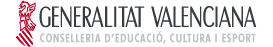 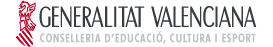 DEPARTAMENT D’ARTS PLÀSTIQUES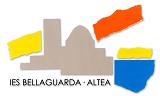 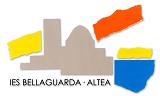 CURS 2019-2020PROTOCOL D’AVALUACIÓ: TERCERA AVALUACIÓ I AVALUACIÓ FINALEl departament d’Arts Plàstiques acorda modificar els criteris de qualificació de la tercera avaluació i de l’avaluació final com a conseqüència del confinament  ocasionat per la pandèmia:Seguint  les instruccions rebudes per la Conselleria i el Ministeri d’Educació, l’avaluació d’aquest tercer trimestre serà diagnòstica i s’hi centrarà en la revisió i recuperació dels continguts del primer i segon trimestre així com els continguts mínims més rellevants que siguen necessaris per a la normal continuació durant els cursos posteriors.Els treballs i les tasques que s’encomanen de manera no presencial durant este tercer trimestre s’avaluaran tenint en conter les circumstàncies particulars del alumnat i seran lliurats i qualificats mitjançant les plataformes establertes per la Conselleria. Les qualificacions obtingudes en la tercera avaluació podran ser tingudes en conter per pujar la nota de l’alumnat en l’avaluació final, però en cas de ser negativa no es perjudicarà a l’alumnat, s’obtindria la nota l’avaluació final tenint en conter els resultats en les dues avaluacions anteriors presencials, assignant-los el mateix percentatge de valoració a cadascun d’ells establint-se la nota igual o major de 5 per a considerar-se aprovada l’assignatura.No es convocaran exàmens de recuperació extraordinaris en l’actual curs en 1r 2n i 3r curs d’ESO. Per tant, el professorat prestarà especial atenció en programar activitats i tasques a distància en tots els cursos i nivells dirigides a promoure la recuperació dels continguts que no hagen estat superats per l’alumnat durant els dos primers trimestres. El correcte lliurament de les tasques propostes pot conduir a la recuperació parcial dels trimestres anteriors obtenint una nota igual o major a 5 en l’avaluació final si fora positiva i per baix de 5 en els cas que fora negativa.Donat que l’alumnat pot passar de curs encara que l’assignatura del curs estiga suspesa es lliurarà un informe personalitzat on s’indicaran les mancances de continguts que han de treballar-se en els cursos vinents.En el cas 4t ESO i en 1r i 2n de BAT s’aplicaran les mateixes de mesures qualificació respecte a tercera avaluació i l’avaluació final i de incidir en la recuperació dels continguts no superats de les avaluacions anteriors durant aquest tercer trimestre, a més en 2n de BAT es prestarà especialment atenció als continguts més rellevant que es consideren necessaris per afrontar les proves PAU. Es convocaran proves extraordinàries finals que es concretaran mitjançant exàmens, tasques i/o treballs de recuperació. Aquestes es lliuraran les dates que es publicaran mitjançant, el procediment que finalment s’indique: presencial o a distància seguint els protocols i les instruccions del Ministeri de Sanitat en eixe moment. Per considerar-se superades les assignatures hauran d’estar qualificades amb una nota igual o major de 5. Malgrat això s’emetrà un informe individualitzat acompanyant les carències de continguts que presenta cada alumne per facilitar la seua possible recuperació si fora necessari durant els primers cursos de la nova etapa educativa que l’alumnat puga cursar.Altea 6 de maig de 2020Jaume Garcés MengualCap de Departament